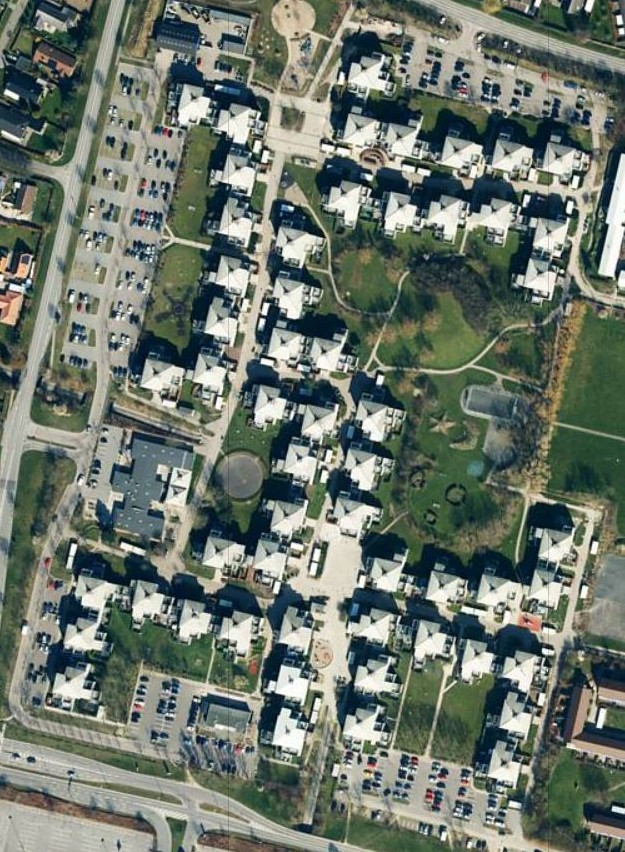 
Træsort

Placering
Antal
Bemærkning
Gamle træer
(Antal)
Nyplantede træer(Antal og dato)
Fældede træer
(Antal og dato)